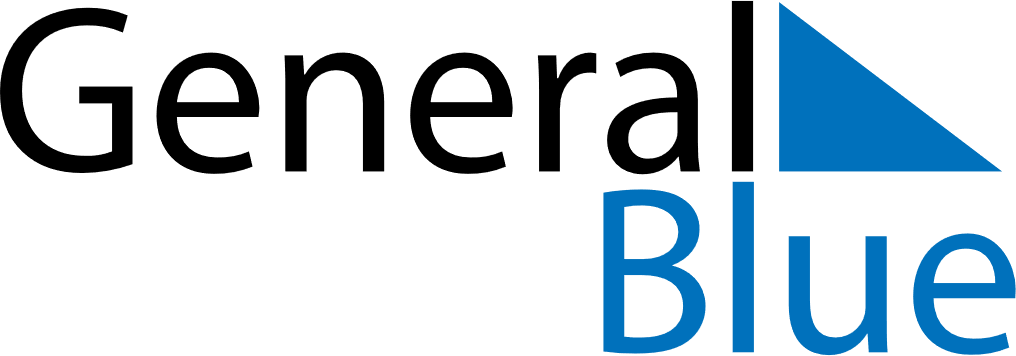 April 2021April 2021April 2021MozambiqueMozambiqueSUNMONTUEWEDTHUFRISAT12345678910Women’s Day1112131415161718192021222324252627282930